OŠ „Petar Zrinski“ Jalžabet uključila se u program mlijeka u školama u šk. god. 2017./2018. Program mlijeka u školama je program Europske unije za opskrbu djece mlijekom i mliječnim proizvodima. Ovaj program uz program voća i povrća u školama dio je programa za poboljšanje dostupnosti hrane namijenjenih poboljšanju distribucije poljoprivrednih proizvoda i poboljšanju prehrambenih navika djece. Program mlijeka u školama nema samo prehrambeni već i edukativni karakter jer doprinosi razvitku svijesti o važnosti zdrave prehrane.U sklopu programa, svim učenicima od 1. do 4. razreda, čiji su se roditelji usuglasili sa sudjelovanjem njihovog djeteta u programu, osigurana je konzumacija svježeg mlijeka (0,20 do 0,25 l) jednom tjedno tijekom nastavnih tjedana školske godine 2017./2018.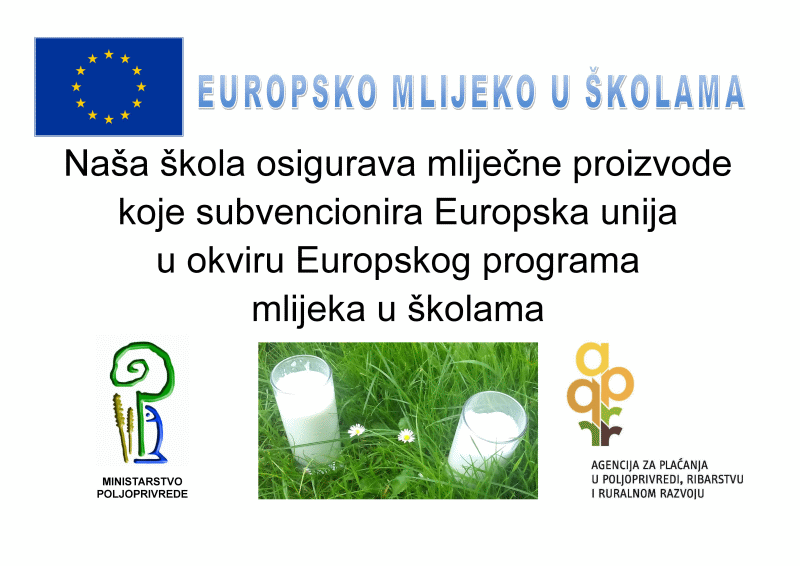 